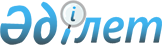 О внесении изменений в решение Аксуского городского маслихата от 30 апреля 2014 года № 229/31 "Об установлении размеров социальной помощи для отдельно взятых категорий получателей к памятным датам и праздничным дням"
					
			Утративший силу
			
			
		
					Решение маслихата города Аксу Павлодарской области от 23 февраля 2015 года № 309/43. Зарегистрировано Департаментом юстиции Павлодарской области 19 марта 2015 года № 4379. Утратило силу решением маслихата города Аксу Павлодарской области от 20 мая 2019 года № 314/42 (вводится в действие со дня его первого официального опубликования)
      Сноска. Утратило силу решением маслихата города Аксу Павлодарской области от 20.05.2019 № 314/42 (вводится в действие со дня его первого официального опубликования).
      В соответствии с пунктом 2-3 статьи 6 Закона Республики Казахстан от 23 января 2001 года "О местном государственном управлении и самоуправлении в Республике Казахстан", пунктом 10 Типовых правил оказания социальной помощи, установления размеров и определения перечня отдельных категорий нуждающихся граждан, утвержденных постановлением Правительства Республики Казахстан от 21 мая 2013 года № 504 Аксуский городской маслихат РЕШИЛ: 
      1. Внести в решение Аксуского городского маслихата от 30 апреля 2014 года № 229/31 "Об установлении размеров социальной помощи для отдельно взятых категорий получателей к памятным датам и праздничным дням" (зарегистрированное в Реестре государственной регистрации нормативных правовых актов за № 3784, опубликованное 6 мая 2014 года в газете "Аксу жолы", "Новый Путь" № 35) следующие изменения:
      в пункте 1:
      в абзаце третьем цифры и слова "69 месячных расчетных показателей" заменить цифрами и словами "150000 (сто пятьдесят тысяч) тенге";
      в абзаце пятом, шестом, седьмом, девятом, двенадцатом, четырнадцатом, семнадцатом, девятнадцатом цифры "1,8" заменить цифрами "10";
      в абзаце десятом и пятнадцатом цифры "14" заменить цифрами "10";
      в абзаце одиннадцатом, шестнадцатом цифры "3,5" заменить цифрами "10";
      абзац двадцатый изложить в следующей редакции:
      "семьям военнослужащих, погибших (умерших) при прохождении воинской службы в мирное время; женам (мужьям) умерших инвалидов войны и приравненных к ним инвалидов; женам (мужьям) умерших участников войны, партизан, подпольщиков, граждан, награжденных медалью "За оборону Ленинграда" и знаком "Житель блокадного Ленинграда", признававшихся инвалидами в результате общего заболевания, трудового увечья и других причин (за исключением противоправных), которые не вступали в другой брак; лицам, награжденным орденами и медалями бывшего Союза ССР за само-отверженный труд и безупречную воинскую службу в тылу в годы Великой Отечественной войны, а также лицам из числа участников ликвидации последствий катастрофы на Чернобыльской АЭС в 1988-1989 годах в размере 10 месячных расчетных показателей;";
      абзац двадцать первый изложить в следующей редакции:
      "лицам, проработавшим (прослужившим) не менее 6 месяцев с 22 июня 1941 года по 9 мая 1945 года и не награжденных орденами и медалями бывшего Союза ССР за самоотверженный труд и безупречную воинскую службу в тылу в годы Великой Отечественной войны в рамере 5 месячных расчетных показателей;".
      2. Контроль за выполнением данного решения возложить на постоянную комиссию по экономике и бюджету городского маслихата.
      3. Настоящее решение вводится в действие по истечении десяти календарных дней после дня его первого официального опубликования.
					© 2012. РГП на ПХВ «Институт законодательства и правовой информации Республики Казахстан» Министерства юстиции Республики Казахстан
				
      Председатель сессии

А. Шалабаева

      Секретарь городского маслихата

М. Омаргалиев

      "СОГЛАСОВАНО"

      Исполняющий обязанности

      акима Павлодарской области

Д. Турганов

      "3" марта 2015 года
